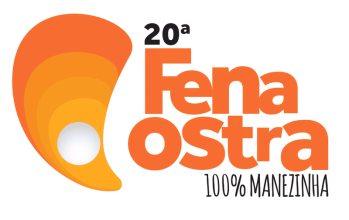 DIA 05/09 (QUINTA-FEIRA)                                                                                                                    * Sujeito a alteraçõesDIA 06/09 (SEXTA-FEIRA)       DIA 07/09 (SÁBADO)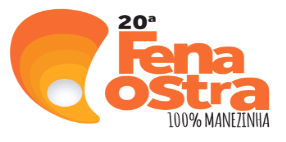 DIA 08/09 (DOMINGO)                                     * Sujeito a alteraçõesDIA 09/09 (SEGUNDA)DIA 10/09 (TERÇA)DIA 11/09 (QUARTA)                                                                * Sujeito a alteraçõesDIA 12/09 (QUINTA)DIA 13/09 (SEXTA)                                                   * Sujeito a alteraçõesDIA 14/09 (SÁBADO)DIA 15/09 (DOMINGO) HORÁRIOPROGRAMAÇÃO DA 20ª FENAOSTRA 2019LOCAL19h00Cerimonial de Abertura Oficial da 20ª FENAOSTRA com autoridadesPalco20h00 às 22h00Duo de Pai pra FilhoPalco23h00Encerramento Todo o eventoHORÁRIOPROGRAMAÇÃO LOCAL11h00Som mecânicoPalco16h00 às 18hProjeto Djs Good Vibe in Floripa (Anasoul)Palco18h00Iaragi Duffin Palco19h00 Consulado (Velha Guarda)Palco20h00Consulado (Bateria Show)Palco21h00Negra Luh e Banda Palco22h00Dilema Nacional Palco23h00Encerramento Todo o eventoHORÁRIOPROGRAMAÇÃO LOCAL11h00Som mecânicoPalco12h00Dupla Pedrinho & Michele Silva “Dupla Pai e Filha”Palco13h00Lou May Palco14h00César DançarinoPalco15h00Boi de mamão Palco16h00Grupo Hórus (Dança do Ventre)Palco17h00Show Cooking “Chef Narbal Correa”“Ceviche de ostras e ostras lacradas em massa de empadão”Chef do Programa Florianópolis Cidade Criativa UNESCO da GastronomiaEspaço do SEBRAE19h00Jaques Menaides Palco20h00QBack Palco22h00TubaronesPalco23h00Encerramento Todo o eventoHORÁRIOPROGRAMAÇÃO LOCAL11h00Som mecânicoPalco12h00Márcio Momesso Palco14h00Grupo Folclórico Boi de Mamão da Vargem Grande Palco15h00Boi de mamão Palco16h00Nara e Thiago AcústicoPalco17h00Show Cooking “Chef Pedro Soares”“Ostra Nativa com produtos da Mata Atlântica”Chef do Programa Florianópolis Cidade Criativa UNESCO da GastronomiaEspaço do SEBRAE18h00César DançarinoPalco19h00Priscila e Reginaldo Palco20h00O Salve Palco21h00Talles Corrêa  Palco22h00Banda NBDLPalco23h00Encerramento Todo o eventoHORÁRIOPROGRAMAÇÃO LOCAL11h00Som mecânicoPalco12h às 17hProjeto Djs Good Vibe in Floripa Palco17h30 às 20hEncontro Técnico com Maricultores e Sebrae para tratar da implantação da identificação geográfica da ostra na grande Florianópolis – IG da OSTRAEspaço do SEBRAE19h00Copa Lord (Velha Guarda)Palco20h00Copa Lord (Bateria Show)Palco21h00Banda BizibeizePalco23h00Encerramento Todo o eventoHORÁRIOPROGRAMAÇÃO LOCAL11h00Som mecânicoPalco12h às 17hProjeto Djs Good Vibe in Floripa Palco17h00Aula Expositiva  “Histórico das Políticas Públicas  para a aquicultura e pesca artesanal.Professor  Rodrigo Rodrigues de Freitas – Programa de Pós-Graduação em Ciências AmbientaisUniversidade do Sul de Santa CatarinaEspaço do SEBRAE18h00Show Cooking do Concurso Cultural Gastronômico Creative City da UNISUL “Ostras à Santa e Bela Catarina”Vencedora: Rejane Mara MirandaUniversidade do Sul de Santa CatarinaEspaço do SEBRAE19h00Protegidos (Velha Guarda)Palco20h00Lançamento do Livro “Ostras, Coisas do Mar” (Nilma Damian e Sandra Puente)Palco/Espaço da F.F.C.20h10Protegidos (Bateria Show)Palco21h00Guilherme Botelho e ConvidadosPalco23h00Encerramento Todo o eventoHORÁRIOPROGRAMAÇÃO LOCAL11h00Som mecânicoPalco13h30Seminário Técnico da 20ª FENAOSTRA Palestrantes: UFSC e EPAGRIEspaço do SEBRAE16h45 Concurso Papa Ostra com os MaricultoresEspaço do SEBRAE17h00Aula Show Florianópolis Cidade UNESCO da Gastronomia“Drinks com degustação: Krakatoa, Praia Brava, Jurere Beach, Tokyo Sunset, Demoniac”Professor Pedro Nunes de CastinhoFaculdade SENAC Florianópolis Espaço do SEBRAE18h00Show Cooking Florianópolis Cidade UNESCO da Gastronomia “Linguine em molho de Ostras”Professora Renata TremeaFaculdade SENAC FlorianópolisEspaço do SEBRAE19h00Coloninha (Velha Guarda)Palco20h00Coloninha (Bateria Show)Palco21h00Rafael VieiraPalco22h00Banda WadadaPalco23h00Encerramento Todo o eventoHORÁRIOPROGRAMAÇÃO LOCAL11h00Som mecânicoPalco12hBanda RenovoPalco14h às 17hProjeto Djs Good Vibe in Floripa (Lirows)Palco17h00Show Cooking Florianópolis Cidade UNESCO da Gastronomia “Ostra nas três formas da mandioca” com harmonização de espumante Sommelier Márcia AmaralProfessor Uesley Henrique ZaiaEstácio de FlorianópolisEspaço do SEBRAE18h00Aula show Florianópolis Cidade UNESCO da Gastronomia “Ceviche com pérolas de pitanga e crumble de farinha de mandioca harmonizado com vinho branco”Professor Pedro Henrique Melega Duarte e Sommelier Márcia AmaralEstácio de FlorianópolisEspaço do SEBRAE19h00Dascuia (Velha Guarda)Palco20h00Dascuia (Bateria Show)Palco21h00Apogeu Palco23h00Encerramento Todo o eventoHORÁRIOPROGRAMAÇÃO LOCAL11h às 16hRenda-se – Ratoeiras com Rendeiras da IlhaPalco17h00Grupo de Pesquisa Patrimônio, Gastronômia e Cultura do IFSC: “Apresentação da Massa da Promessa, Mocotó do Morro e do Quibe de Camarão”Professoras Silvana Muller e Anita RonchettiInstituto Federal de Santa CatarinaEspaço do SEBRAE18h00Show Cooking Florianópolis Cidade UNESCO da Gastronomia “Canudinho Crocante com ostra Cremosa”Professor Gustavo Adolfo MareschInstituto Federal de Santa CatarinaEspaço do SEBRAE19h00Império Vermelho e BrancoPalco19h40 Acadêmicos do Sul da IlhaPalco20h20União da Ilha da Magia Palco21h às 23hAlfa Já Palco23h00Encerramento Todo o eventoHORÁRIOPROGRAMAÇÃO LOCAL11h00Som mecânicoPalco12h00Alsing Palco13h às 14hRoda de Samba – Praça 11 Palco15h00Coral Vozes da Barra InfantilPalco16h00Coral Vozes da Barra Palco16:45Entrega da Premiação do Concurso de Vitrines do Mercado Público MunicipalPalco17h00Show Cooking “Chef Daniel Castro”“Tartare de Ostra e maça verde no chips de batata baroa”Chef do Programa Florianópolis Cidade Criativa UNESCO da GastronomiaEspaço do SEBRAE18h00Vine & Cauã Palco19h00Ju Fernandes Palco20h00CONCURSO PAPA OSTRAPalco21h00Consciência Global Palco22h00Molengols GroovePalco23h00Encerramento Todo o eventoHORÁRIOPROGRAMAÇÃO LOCAL11h00Som mecânicoPalco12h00Jaques MenaidesPalco13h00Duo de Pai pra FilhoPalco14h00Boi de Mamão do Campeche Palco15h00Ana Clara Palco16h00Grupo de Dança Andréia Zaida “Morena de Ângola”  e “Sambalé”Palco17h00Vini Rosa Rock TrioPalco18h00Priscila e Reginaldo Palco19h00Caio FigueiredoPalco23h00Encerramento Todo o evento